LYMPHEDEMA   QUESTIONNAIREPatient Name: 		Date.  	If you have lymphedema, is it.Primary (born with lymphedema OR onset during childhood/puberty/adult without an apparent reason)Secondary (due to cancer surgery or radiation treatment OR resulting from trauma, infection, other surgeries,  accident)If primary:a    At what  age did lymphedema first  occur?	At birth	 	years oldDo you  have a family  history of  lymphedema ?	Y	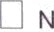 How many relatives have been affected by lymphedema?	1	2	3	4	5Do you currently have a lymphedema ?	Y	NIf yes,   a) How long ago did it occur?	 	Months	or 	Yearsb) Affected areaARM(S)	Right	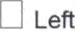 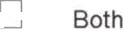 LEG(S)	RightLeft	Both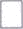 Surgery:OTHER	GenitaliaFace/Neck	Abdomen	Breast(s) Trunk	HandOther  (please specify:  	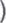 Have you had cancer-related surgery?	               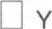 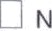 Did your  surgery  include  lymph  node removaI*	Y	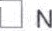 If so,  how many  nodes were removed?	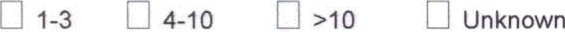 How long AFTER your surgery did your lymphedema first occur?    	What therapy did you receive, if any, pre- or post-surgery?  (check all that apply)RadiationChemotherapyHormonalOther	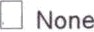 If you did NOT have cancer surgery, what do you think caused the onset of your lymphedema?InfectionLiposuction	Trauma(injury)	Primary/CongenitalLipedemaPost-surgery(not cancer)Venous  insu#iciencyImmobilityPost-Childbirth	Filariasis	Don’t know	Other:  	Since the first onset of your lymphedema, have you had an infection in the affected limb(s)?	Y	NIf yes,  how  many times?	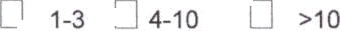 Have you  been  hospitalized to treat  your  infection?	Y	N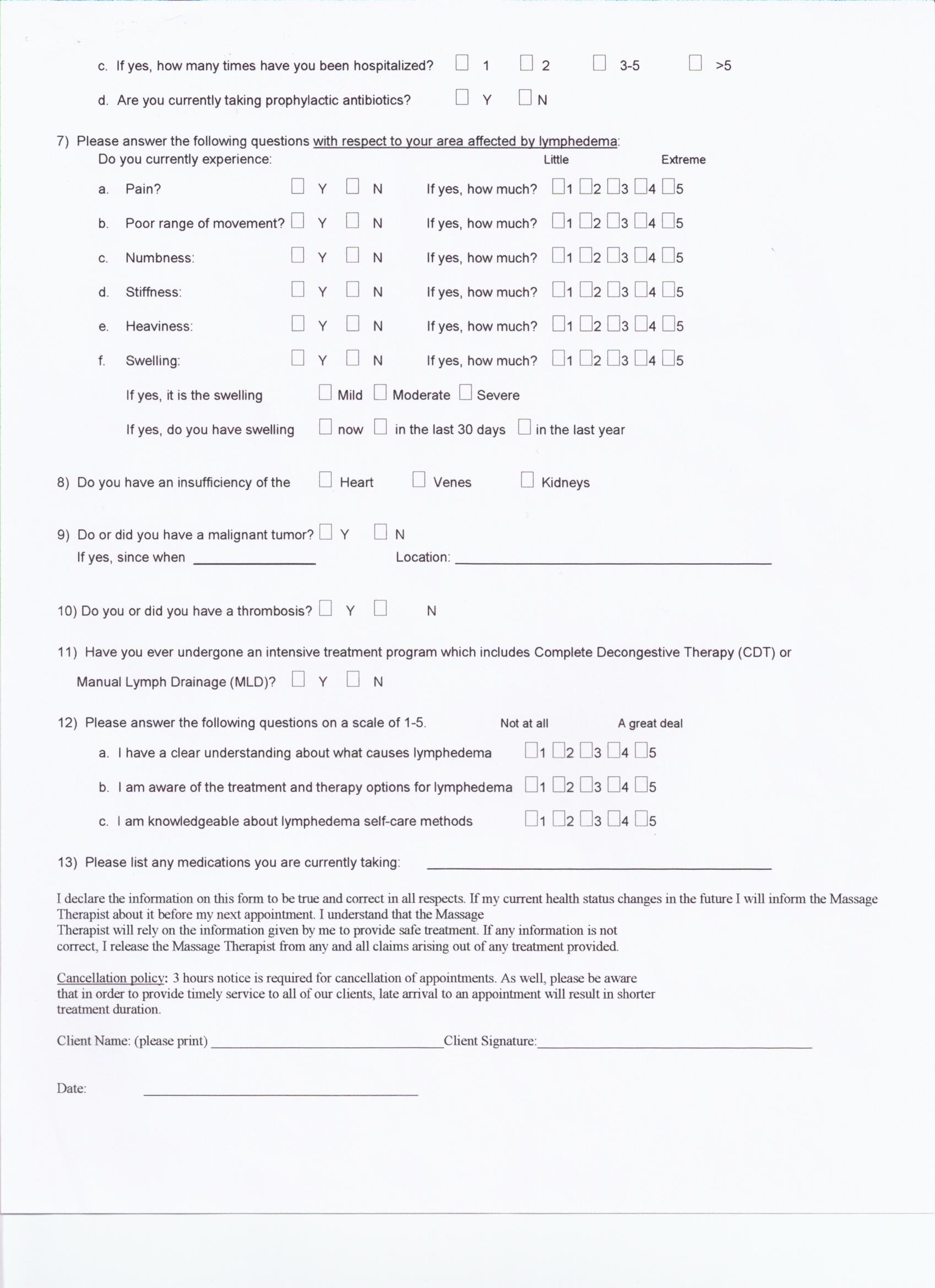 